[Broschyrens rubrik]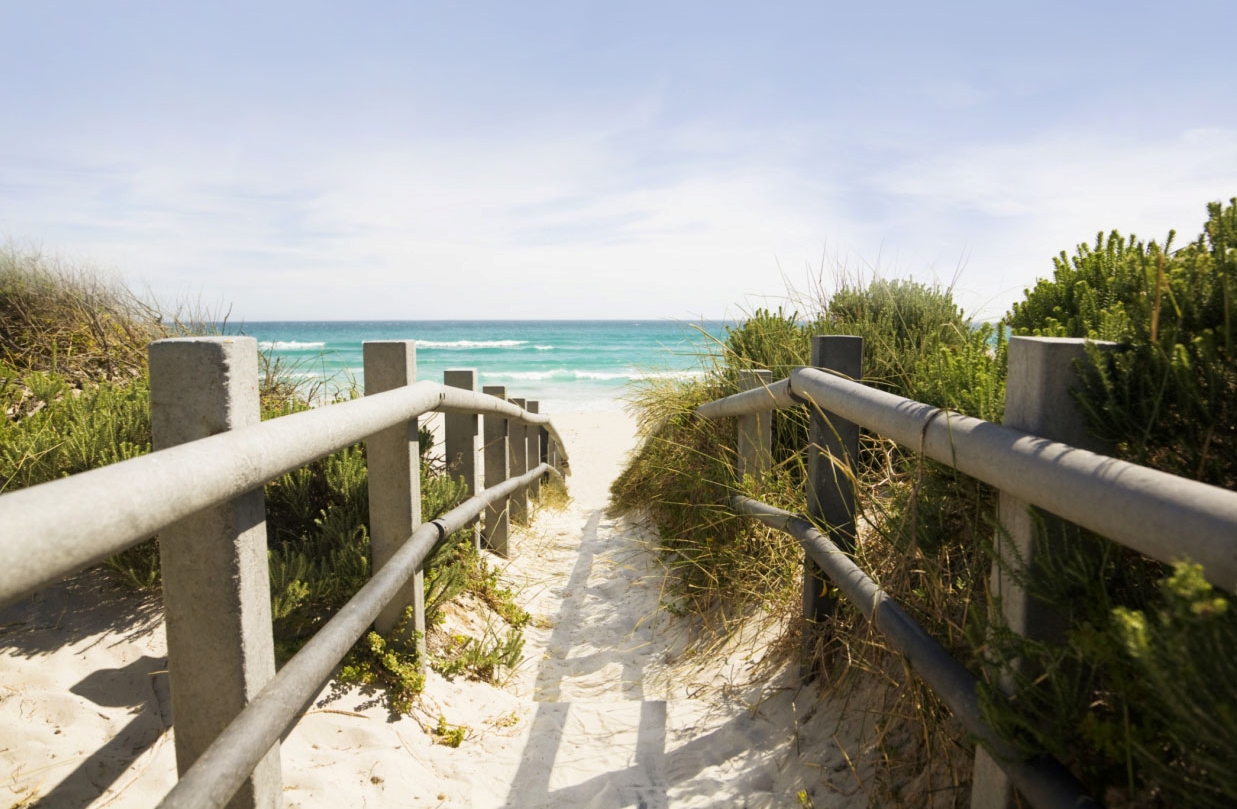 [Visa ett bra erbjudande här!][Företagets namn][Lägg till en slogan eller annan avslutande text här]  |  [E-post]  |  [Webbplats]  |  [Telefon][Det är enkelt att göra broschyren personlig. Om du vill ersätta platshållartexten med egen text markerar du den och börjar skriva. Ha inga blanksteg till höger eller vänster om tecknen i markeringen.][Pris]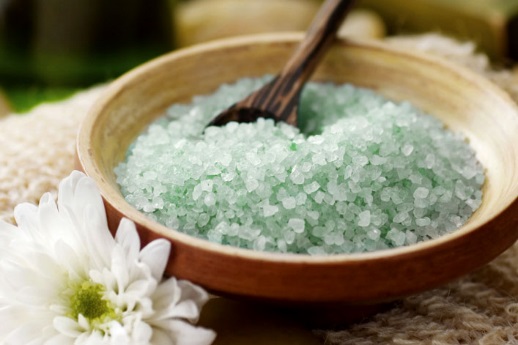 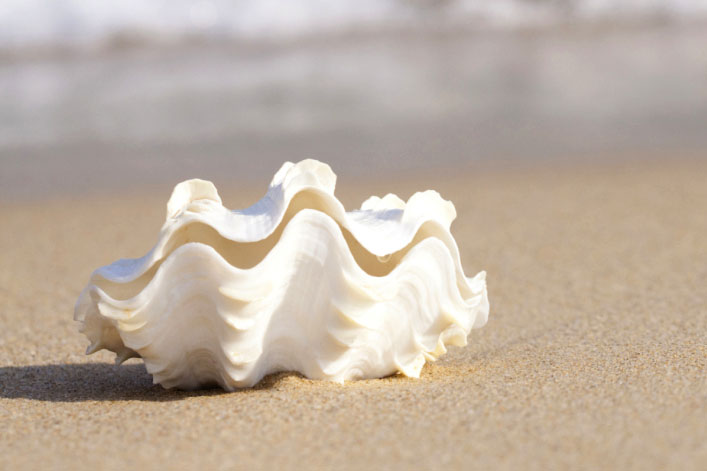 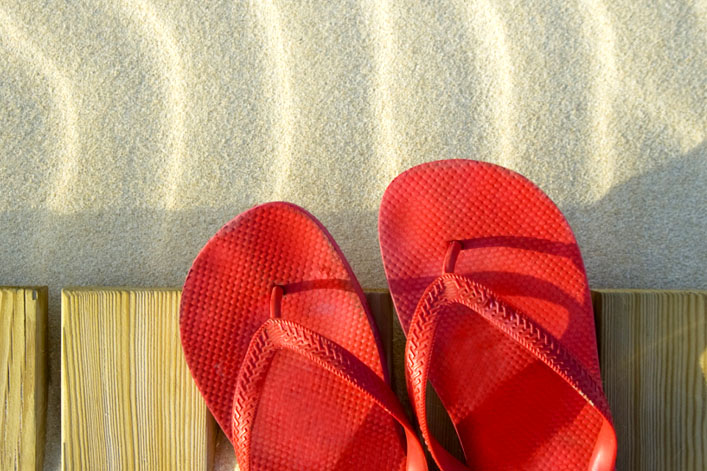 [Hämta bilden][Om du vill ersätta ett foto med ett eget tar du bort det, och klickar sedan på Bild på fliken Infoga.][Skapa en snygg sekvens][Bäst resultat i den här layouten 
får du om du börjar med bilder av samma storlek. Högerklicka sedan på en bild för enkla förstorings- 
och förminskningsalternativ.][Visa upp din stil][Markera ett foto, gå sedan till fliken Format under Bildverktyg och använd ett format, eller skala foton till en viss storlek.]